Геометрические фигуры. Сложи картинку.                                                                                   Для детей 4-5 лет.Как можно играть:Рассмотрите с ребёнком  картинки, расскажите , из каких геометрических фигур они состоят, сколько их и какого цвета.Предложите ребенку выложить такие же картинки из набора геометрических фигур сначала методом наложения на карточку, затем рядом с картинкой, а затем по памяти.Покажите ребенку карточку и предложите запомнить, какие фигуры использованы в изображении.Предложите ребенку выложить из геометрических фигур любое изображение.1.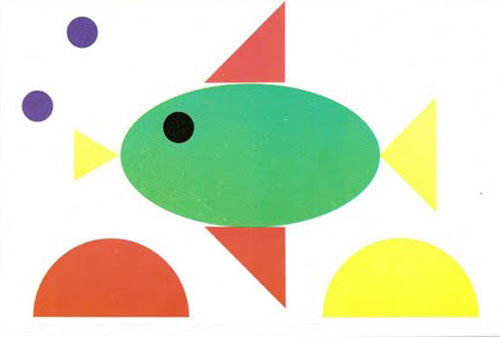 2.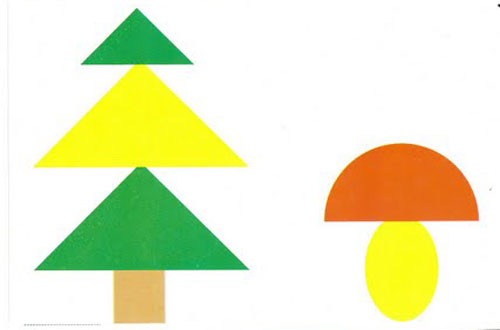 3.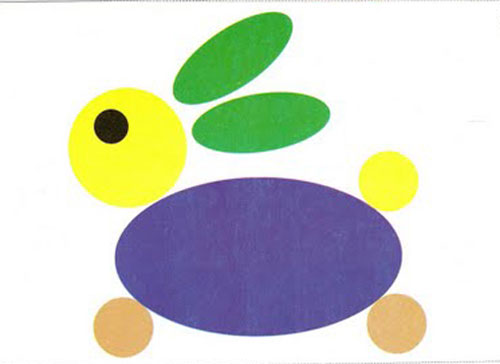 4. 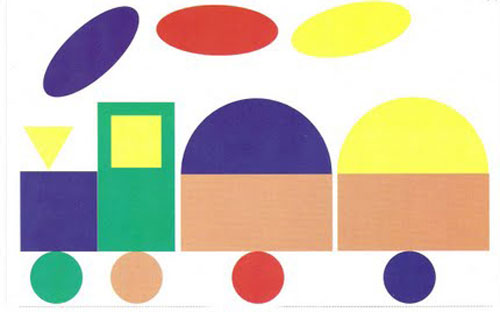 5.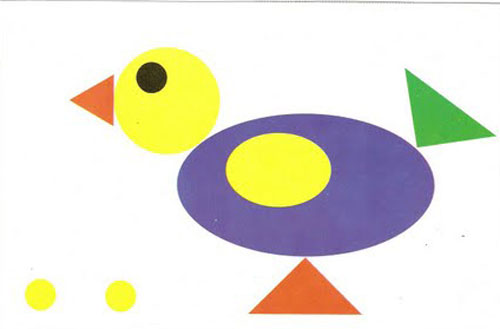 6.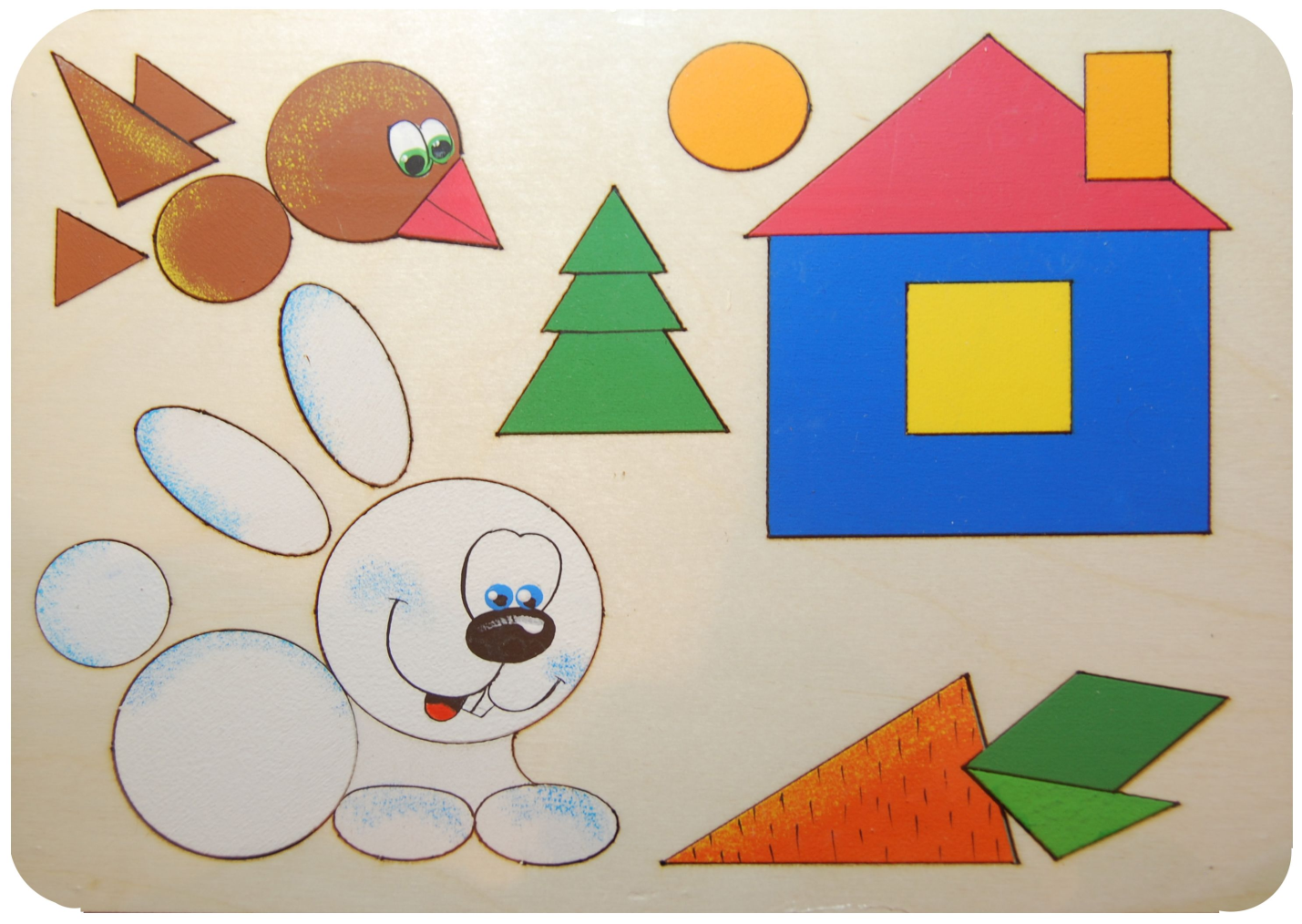 